附件 2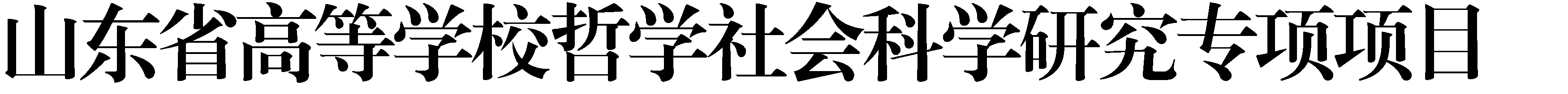 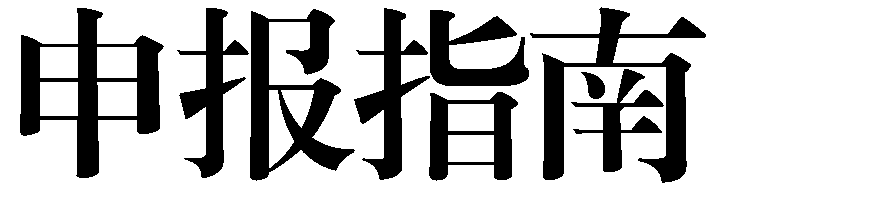 一、依法治教专项教育领域贯彻习近平法治思想全面推动教育法治工作实践研 究完善学校管理体系研究全面推进依法治教、依法办学、依法治校实践研究学生宪法教育的制度化、常态化研究中小学法治副校长工作机制研究教育行政执法规范及提升相关问题研究学生法治实践教育研究高校法律风险防控体系建设研究在法治轨道上推进教育治理体系和治理能力现代化研究高校章程实施机制研究二、教育综合改革专项教育强国背景下的教育评价改革实施路径研究以教育评价改革为牵引，推进学校治理体系与治理能力现代化研究高校分类评价研究- 1 - 深化新时代教育评价改革背景下的高校教师评价研究新时代高校学生评价体系研究现代信息技术赋能教育评价改革路径研究三、研究生教育专项研究生导师多元评价体系构建研究研究生学科专业和就业相关性研究研究生教育与经济社会发展需求匹配度研究人工智能时代研究生教育学科专业调整面临的机遇和挑战研 究研究生教育投入机制研究四、继续教育专项继续教育现状及转型发展实践研究高等学历继续教育教育教学模式创新研究高等学历继续教育评价指标体系建设研究高等学历继续教育质量保障体系建设研究教育数字化战略背景下继续教育高质量发展及创新实践研究高校非学历教育办学模式、机制体制、管理模式等方面的改革创新研究继续教育在构建全民终身学习体系，促进学习型社会、学习型大国建设方面的作用机制研究学习型社会背景下社区（老年）教育体系建设研究- 2 -高校参与社区（老年）教育研究职业教育、高等教育、继续教育协调发展机制研究五、体育卫生与艺术教育专项高校学生体质健康问题、成因及对策研究校园足球可持续科学发展与创新路径研究体教融合背景下体育运动学校现状与发展对策研究学校卫生专业技术人员职业发展问题研究农村儿童青少年近视防控现状与对策研究“教体医”融合发展背景下儿童青少年脊柱侧弯问题与措施研究大中小学美育课程一体化建设研究教育公平视角下城乡学校美育均衡发展对策研究高校艺术教育服务乡村振兴的实践探索研究价值引领视域下高校国防教育实践创新研究六、国际交流合作专项新形势下教育对外开放的挑战与策略研究高校国际学生教育提质增效与转型发展研究中外合作办学党建发展研究中外合作办学与重点领域人才培养（涉外法治人才、小语种+专业人才、国际组织人才等）研究中外合作办学与学科建设发展研究- 3 -国际中文教育发展研究国际传播效能研究七、高校思政（辅导员）专项党的二十大精神融入大学生思想政治教育实践路径研究推进大中小学思想政治教育一体化建设研究“时代新人”视域下大学生理想信念教育常态化制度化研究运用“四史”特别是百年党史资源促进大学生日常思想政治工作创新发展研究红色文化资源在大学生思想政治教育的作用研究基于学生群体画像分析的高校精准思政研究新时代学习弘扬雷锋精神研究“00 后”大学生思想行为特点及影响因素研究增强高校辅导员与学生谈心谈话的针对性和实效性研究新时代高校辅导员核心素养研究高校专职辅导员职业发展体系晋升路径研究大学生网络社交圈层化特点与引导策略研究大学生网络“亚文化”现象的教育引导研究大学生网络思想政治教育供给侧改革创新研究大学生心理问题早期发现和科学干预机制研究新时代高校学生心理健康教育的难点与对策研究高校学生心理健康工作体系建设创新研究- 4 -大学生积极心理品质培育的路径与机制研究大学生心理健康教育家校协同机制研究“一站式”学生社区综合管理模式建设理论逻辑与实践进路研究八、语言文字专项规范书写汉字推广研究甲骨文特色教育推广研究农村学校“书香校园”建设研究九、科研管理专项有组织科研实现路径与模式研究科技成果高质量转化研究横向科研项目管理研究科研评价研究科研诚信研究科研实验室安全管理研究信息化赋能科研管理研究- 5 -附件 3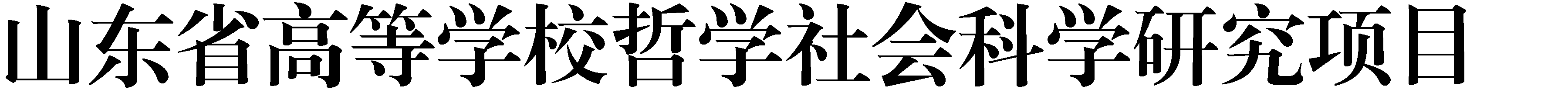 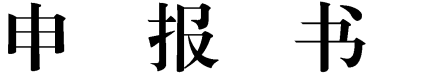 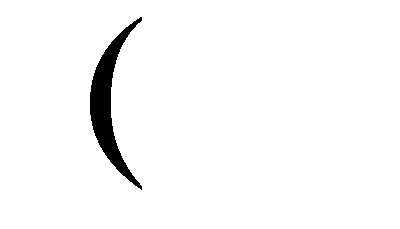 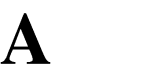 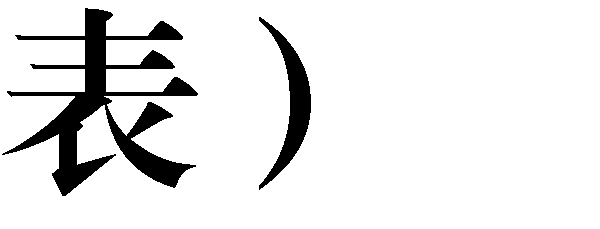 山 东 省 教 育 厅 制填 报 说 明课题名称——应准确、简明地反映研究内容，一般不加副标题，不超过 40 个汉字（含标点符号）。课题类别——按项目类别填写“面上项目”或“专项项目”。学科分类——按学科规范名称填写。跨学科课题填写与其最接近的学科名称。根据《学科分类与代码》和高校实际情况，本次项目申报的学科范围包括：（1）马克思主义/思想政治教育；（2）哲学；（3）逻辑学；（4）宗教学；（5）语言学；（6）中国文学；（7）外国文学；（8）艺术学；（9）历史学；（10）考古学；（11） 经济学；（12）管理学；（13）政治学；（14）法学；（15）社会学；（16）民族学与文化学；（17）新闻学与传播学；（18）图书馆、情报与文献学；（19）教育学；（20）心理学；（21）体育学；（22）统计学；（23）港澳台问题研究；（24）国际问题研究；（25）交叉学科/综合研究。工作单位——按单位和部门公章填写全称。课题组成员——必须是真正参加本课题的研究人员，不含课题 负责人。预期成果——指最终研究成果形式，结项成果原则上须与预期成果一致。申请人承诺我承诺对本申请书填写内容的真实性负责，保证没有知识产权争议。如获准立项，我承诺以本申请书为有法律约束力的立项协议， 遵守山东省教育厅的相关规定，按计划认真开展研究工作，取得预期研究成果。山东省教育厅有权利使用本申请书的所有数据和资料。若填报失实或违反规定，本人愿承担全部责任。 申请人（签章）：年	月	日一、数据表二、课题设计论证本表参照以下提纲撰写，要求逻辑清晰，主题突出，层次分明，内容翔实。（7000 字以内）1.[选题依据]	国内外相关研究的学术史梳理及研究动态（略写）；成果应用价值等。 2.[研究内容]	本课题的研究对象、框架思路、重点难点、主要目标、研究计划等（框架思路要列出研究提纲或目录）。 3．[创新之处]	在学术思想、学术观点、研究方法等方面的特色和创新。 4．[预期成果]	成果形式、使用去向及预期社会效益等。 5．[参考文献]	开展本课题研究的主要中外参考文献。（10 条以内） 三、研究基础说明：前期相关代表性研究成果限报 5 项，成果名称、形式（如论文、专著、研究报告等） 须与《课题论证》活页相同，活页中不能填写的成果作者、发表刊物或出版社名称、发表或出版时间等信息要在本表中加以注明。与本课题无关的成果不能作为前期成果填写；合作者注明作者排序。四、申请人所在单位审核意见附件 4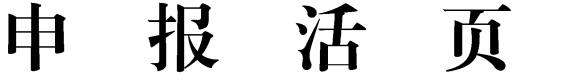 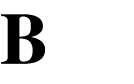 山 东 省 教 育 厅 制填 报 说 明课题名称——应准确、简明地反映研究内容，一般不加副标题，不超过 40 个汉字（含标点符号）。课题类别——按项目类别填写“面上项目”或“专项项目”。学科分类——按学科规范名称填写。跨学科课题填写与其最接近的学科名称。根据《学科分类与代码》和高校实际情况，本次项目申报的学科范围包括：（1）马克思主义/思想政治教育；（2）哲学；（3）逻辑学；（4）宗教学；（5）语言学；（6）中国文学；（7）外国文学；（8）艺术学；（9）历史学；（10）考古学；（11）经济学；（12）管理学；（13）政治学；（14）法学；（15）社会学；（16）民族学与文化学；（17）新闻学与传播学；（18）图书馆、情报与文献学；（19）教育学；（20）心理学；（21）体育学；（22）统计学；（23）港澳台问题研究；（24）国际问题研究；（25）交叉学科/综合研究。工作单位——按单位和部门公章填写全称。预期成果——指最终研究成果形式，结项成果原则上须与预期成果一致。学科分类项目类别课题名称申请 人 姓请 人 姓名所在	单在	单位填表	日表	日期课题名称课题名称课题类别课题类别学科分类学科分类课题负责人课题负责人性	别出生年月职	称职	称行政职务研究方向最后学历最后学历最后学位担任导师工作单位工作单位手机号码身份证号码身份证号码课题组成员姓	名出生年月职	称学	位工作单位工作单位研究方向课题组成员课题组成员课题组成员课题组成员课题组成员预计成果形式 计划完成时间计划完成时间计划完成时间年  月 年  月 年  月 年  月 年  月 学科分类项目类别课题名称所在单位填表日期课题名称本表参照以下提纲撰写，要求逻辑清晰，主题突出，层次分明，内容翔实。（8000 字以内）1.[选题依据]	国内外相关研究的学术史梳理及研究动态（略写）；成果应用价值等。 2.[研究内容]	本课题的研究对象、框架思路、重点难点、主要目标、研究计划等（框架思路要列出研究提纲或目录）。 3.[创新之处]	在学术思想、学术观点、研究方法等方面的特色和创新。 4.[预期成果]	成果形式、使用去向及预期社会效益等。 5.[研究基础]	申请人近五年主持的项目、相关代表性研究成果及核心观点等。（不含个人信息） 6.[参考文献]	开展本课题研究的主要中外参考文献。（10 条以内） 本表参照以下提纲撰写，要求逻辑清晰，主题突出，层次分明，内容翔实。（8000 字以内）1.[选题依据]	国内外相关研究的学术史梳理及研究动态（略写）；成果应用价值等。 2.[研究内容]	本课题的研究对象、框架思路、重点难点、主要目标、研究计划等（框架思路要列出研究提纲或目录）。 3.[创新之处]	在学术思想、学术观点、研究方法等方面的特色和创新。 4.[预期成果]	成果形式、使用去向及预期社会效益等。 5.[研究基础]	申请人近五年主持的项目、相关代表性研究成果及核心观点等。（不含个人信息） 6.[参考文献]	开展本课题研究的主要中外参考文献。（10 条以内） 